Nos mots de la semaine  -  Du 19 au 23 marsThème : À la campagne1. un pin2. un lac3. une grange4. une ferme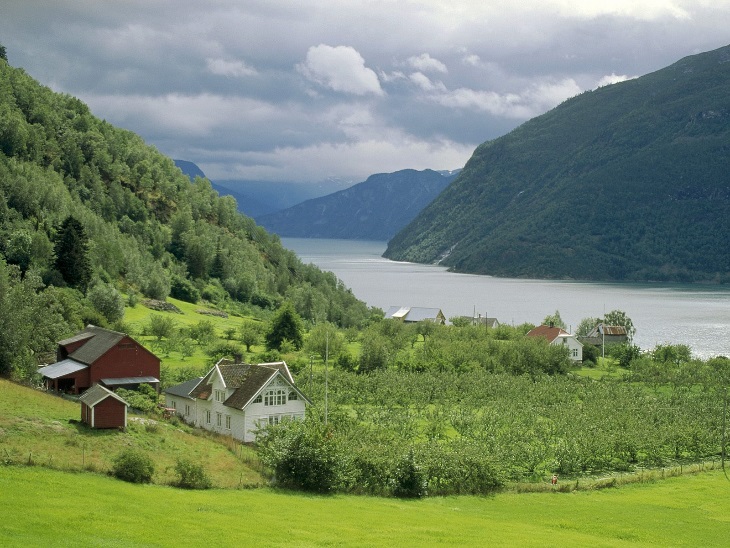 5. un érable6. une vallée7. un arbre8. un chalet9. un bouleau10. une forêt